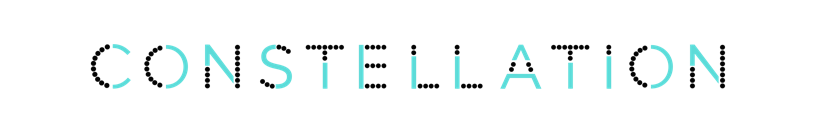 Meritrust Credit Union Selects Constellation to Provide Digital Banking ServicesRALEIGH, N.C. – Feb. 21, 2022 – Constellation Digital Partners has signed an agreement to launch digital banking services on its patented, open development platform with Meritrust Federal Credit Union, a Wichita-based financial institution serving more than one hundred thousand members.Meritrust’s agreement with Constellation represent its commitment to delivering an unparalleled digital experience to its members. This platform decision enables the selection and delivery of a unique, customized set of integrated services, and relieves undue reliance on legacy technology. The credit union can now pursue fintech innovations at their pace, and as required by their unique digital strategy.Having both digital banking services and fintech-developed services on a secure and scalable cloud-based platform enables Meritrust to quickly and seamlessly launch innovations to keep pace with continuously evolving banking landscape. The Constellation platform allows Meritrust to stay hyper-focused on members’ needs by continually providing new services. Choosing the Constellation platform gives Meritrust the capability to move forward with new solutions while avoiding vendor lock-in.“We built our technology and business model to provide all our credit union partners a solid foundation to stay digitally-forward, said David Lindner, Constellation’s SVP of Sales and Marketing. “It’s important to us that they be well-equipped to anticipate and respond to the changing banking landscape; to be confident their organization is in a position to lead – ultimately, to be in control of their unique digital roadmap.”Meritrust is actively working on their platform deployment and building fintech partnerships. This solution will completely replace existing online and mobile banking technologies in 2022.About Constellation Digital Partners, LLCConstellation has created the first open development platform dedicated to credit union and fintech app development. This patented, secure, and flexible cloud-based ecosystem provides credit unions and innovative app developers the ideal platform to deliver safe, reliable, and next-generation digital financial service experiences. Credit unions now have the freedom to compete, innovate, and thrive in the financial services industry. First, by redefining what they offer, and second by delivering digital financial services in a way that places members squarely at the center of their business strategy. Visit www.constellation.coop to learn the latest innovations. Connect with Constellation on Twitter, Instagram (@ConstellationDP), Facebook and LinkedIn.# # #